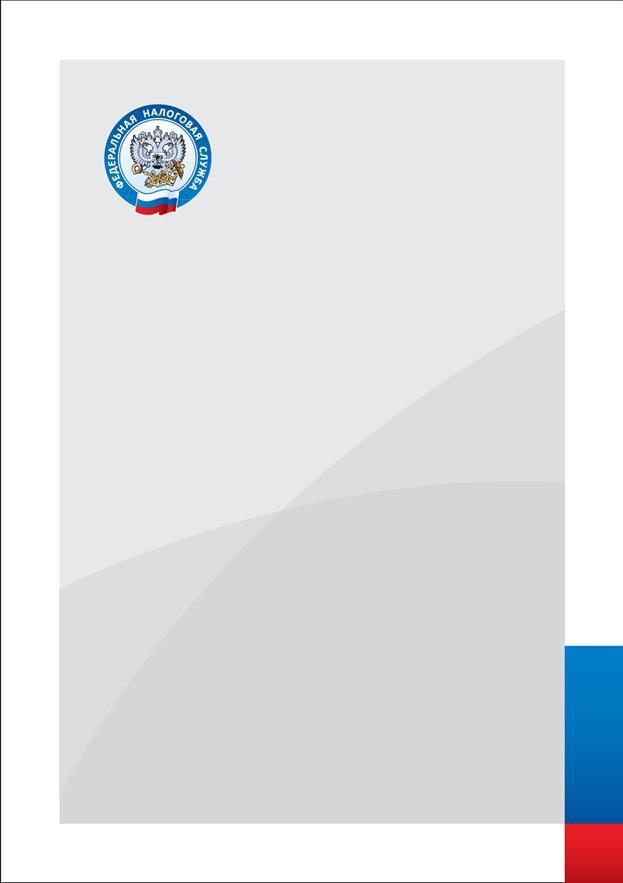 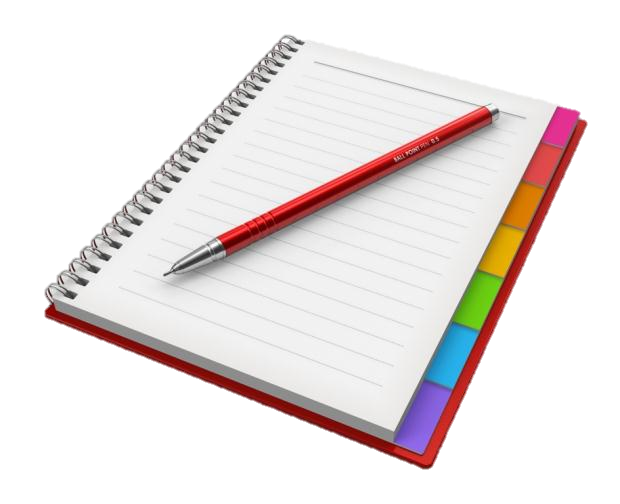 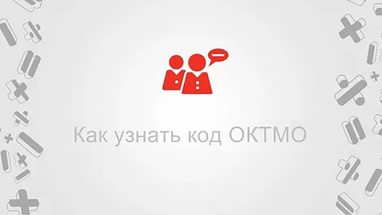 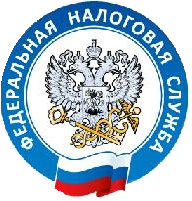 ТАБЛИЦА КОДОВ ОКТМО МУНИЦИПАЛЬНЫХ ОБРАЗОВАНИЙ, НАСЕЛЕННЫХ ПУНКТОВ И МЕЖСЕЛЕННЫХ ТЕРРИТОРИЙ, ПОДВЕДОМСТВЕННЫХ ИНСПЕКЦИИ С 1 ЯНВАРЯ 2018 ГОДАНа территории города Удомли и Удомельского района с 1 января 2017 года действует один ОКТМО 28751000 вместо двенадцати (одного городского и 11-ти сельских поселений) ранее действующих кодов ОКТМО.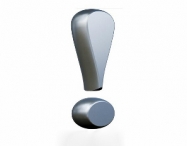 КАК УЗНАТЬ ОКТМОНа сайте ФНС России www.nalog.ru во вкладке «ВСЕ СЕРВИСЫ» функционирует сервис «Узнай ОКТМО», который позволяет определить код ОКТМО по коду ОКАТО или по наименованию муниципального образования. Сервис доступен для всех категорий налогоплательщиков: юридических и физических лиц, индивидуальных предпринимателей.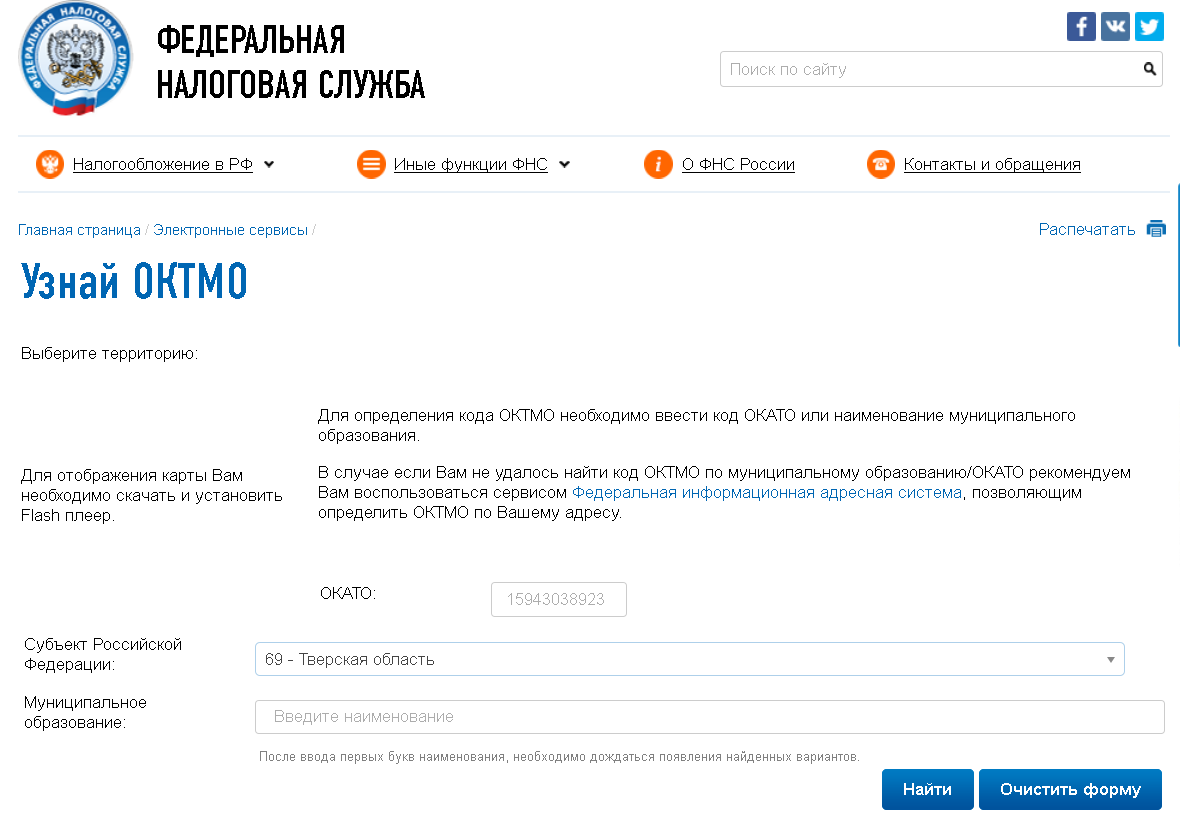 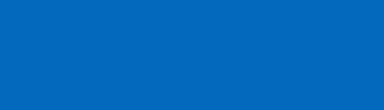 Телефон 8 (800) 222-22-22   www.nalog.ru/rn№ п/пНаименование муниципального образованияТип муниципального образованияКод ОКТМО муниципального образования1.ГОРОД ВЫШНИЙ ВОЛОЧЕК ТВЕРСКОЙ ОБЛАСТИгородской округ28714000ВЫШНЕВОЛОЦКИЙ РАЙОН ТВЕРСКОЙ ОБЛАСТИмуниципальный район2.ГОРОДСКОЕ ПОСЕЛЕНИЕ - ПОСЕЛОК КРАСНОМАЙСКИЙгородское поселение286121623.ДЯТЛОВСКОЕ СЕЛЬСКОЕ ПОСЕЛЕНИЕсельское поселение286124044.БОРИСОВСКОЕ СЕЛЬСКОЕ ПОСЕЛЕНИЕсельское поселение286124055.ГОРНЯЦКОЕ СЕЛЬСКОЕ ПОСЕЛЕНИЕсельское поселение286124086.ЕСЕНОВИЧСКОЕ СЕЛЬСКОЕ ПОСЕЛЕНИЕсельское поселение286124107.КНЯЩИНСКОЕ СЕЛЬСКОЕ ПОСЕЛЕНИЕсельское поселение286124228.КОЛОМЕНСКОЕ СЕЛЬСКОЕ ПОСЕЛЕНИЕсельское поселение286124259.СОЛНЕЧНОЕ СЕЛЬСКОЕ ПОСЕЛЕНИЕсельское поселение2861243110.ЛУЖНИКОВСКОЕ СЕЛЬСКОЕ ПОСЕЛЕНИЕсельское поселение2861243411.ОВСИЩЕНСКОЕ СЕЛЬСКОЕ ПОСЕЛЕНИЕсельское поселение2861243712.ТЕРЕЛЕСОВСКОЕ СЕЛЬСКОЕ ПОСЕЛЕНИЕсельское поселение2861244013.САДОВОЕ СЕЛЬСКОЕ ПОСЕЛЕНИЕсельское поселение2861244714.СОРОКИНСКОЕ СЕЛЬСКОЕ ПОСЕЛЕНИЕсельское поселение2861244915.ЗЕЛЕНОГОРСКОЕ СЕЛЬСКОЕ ПОСЕЛЕНИЕсельское поселение2861245516.ХОЛОХОЛЕНСКОЕ СЕЛЬСКОЕ ПОСЕЛЕНИЕсельское поселение28612458БОЛОГОВСКИЙ РАЙОН ТВЕРСКОЙ ОБЛАСТИмуниципальный район17.ГОРОДСКОЕ ПОСЕЛЕНИЕ ГОРОД БОЛОГОЕгородское поселение2860810118.КУЖЕНКИНСКОЕ ГОРОДСКОЕ ПОСЕЛЕНИЕгородское поселение2860816319.БЕРЕЗАЙСКОЕ СЕЛЬСКОЕ ПОСЕЛЕНИЕсельское поселение2860840220.БЕРЕЗОРЯДСКОЕ СЕЛЬСКОЕ ПОСЕЛЕНИЕсельское поселение2860840421.ВЫПОЛЗОВСКОЕ СЕЛЬСКОЕ ПОСЕЛЕНИЕсельское поселение2860840522.ВАЛДАЙСКОЕ СЕЛЬСКОЕ ПОСЕЛЕНИЕсельское поселение2860840623.ГУЗЯТИНСКОЕ СЕЛЬСКОЕ ПОСЕЛЕНИЕсельское поселение2860840724.КАФТИНСКОЕ СЕЛЬСКОЕ ПОСЕЛЕНИЕсельское поселение2860841625.КЕМЕЦКОЕ СЕЛЬСКОЕ ПОСЕЛЕНИЕсельское поселение2860841926.РЮТИНСКОЕ СЕЛЬСКОЕ ПОСЕЛЕНИЕсельское поселение2860843127.КУЖЕНКИНСКОЕ СЕЛЬСКОЕ ПОСЕЛЕНИЕсельское поселение2860844028УДОМЕЛЬСКИЙ ГОРОДСКОЙ ОКРУГ ТВЕРСКОЙ ОБЛАСТИгородское поселение28751000ФИРОВСКИЙ РАЙОН ТВЕРСКОЙ ОБЛАСТИмуниципальный район29ФИРОВСКОЕ ГОРОДСКОЕ ПОСЕЛЕНИЕгородское поселение2865715130ВЕЛИКООКТЯБРЬСКОЕ ГОРОДСКОЕ ПОСЕЛЕНИЕгородское поселение2865715731ВЕЛИКООКТЯБРЬСКОЕ СЕЛЬСКОЕ ПОСЕЛЕНИЕсельское поселение2865740232РОЖДЕСТВЕНСКОЕ СЕЛЬСКОЕ ПОСЕЛЕНИЕсельское поселение2865741033ФИРОВСКОЕ СЕЛЬСКОЕ ПОСЕЛЕНИЕсельское поселение28657418СПИРОВСКИЙ РАЙОН ТВЕРСКОЙ ОБЛАСТИмуниципальный район34ГОРОДСКОЕ ПОСЕЛЕНИЕ - ПОСЕЛОК СПИРОВОгородское поселение2865215135ВЫДРОПУЖСКОЕ СЕЛЬСКОЕ ПОСЕЛЕНИЕсельское поселение2865240636ПЕНЬКОВСКОЕ СЕЛЬСКОЕ ПОСЕЛЕНИЕсельское поселение2865241637КОЗЛОВСКОЕ СЕЛЬСКОЕ ПОСЕЛЕНИЕсельское поселение2865241838КРАСНОЗНАМЕНСКОЕ СЕЛЬСКОЕ ПОСЕЛЕНИЕсельское поселение2865242039ЗАКРЫТОЕ АДМИНИСТРАТИВНО-ТЕРРИТОРИАЛЬНОЕ ОБРАЗОВАНИЕ ОЗЕРНЫЙ ТВЕРСКОЙ ОБЛАСТИгородской округ28753000